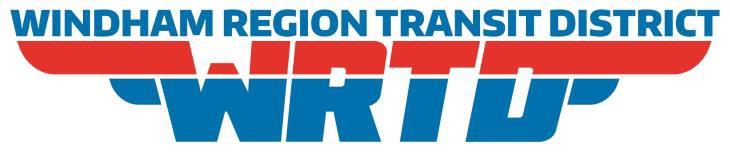 Public Hearing of the Windham Region Transit District at 5:30 p.m. February 23, 2022. WRTD Board Room, 28 South Frontage Road, Mansfield Center, CT Agenda IntroductionsPresentationPublic Comment Adjourn  Join us in person or on Zoom! Topic: Public Hearing - Route Changes, ProposedTime: Feb 23, 2022 05:30 PM Eastern Time (US and Canada)Join Zoom Meetinghttps://us06web.zoom.us/j/82735258886Meeting ID: 827 3525 8886One tap mobile+13126266799,,82735258886# US (Chicago)+16465588656,,82735258886# US (New York)Dial by your location        +1 312 626 6799 US (Chicago)Meeting ID: 827 3525 8886Find your local number: https://us06web.zoom.us/u/kbgHcJQ2it